               БОЕВОЙ ЛИСТОК                                                                                                                               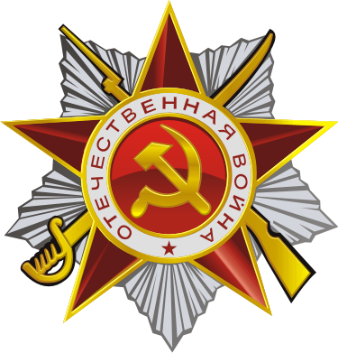 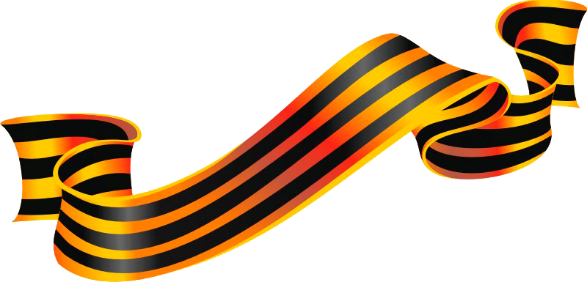   Тематическая беседа  «Славные сыны Отечества.»В подготовительной группе была проведена   тематическая беседа:  «Славные сыны Отечества.» На которой  педагог Марченко Елена Анатольевна   обогатила  знания детей об исторических и военных событиях России; сформировала представления детей о нравственных понятиях: храбрость, мужество, любовь к Родине, гордость за свою страну. Эта беседа была очень интересной для детей и нужной, потому что каждый ребенок должен знать о этом страшном историческом событии, уважать и почитать ветеранов. Благодаря этой беседе  воспитанники еще больше узнали о героических страницах нашего Отечества . А после проведенной беседы ребятам были  показаны  патриотические видеоролики  которые , позволили ребятам окунуться в атмосферу военных лет и задуматься о героизме солдат и детей ВОВ. Патриотическое воспитание – одна из самых актуальных тем в работе с детьми дошкольного возраста. Невозможно   воспитать чувство  собственного  достоинства, полноценную личность, без уважения  к истории и культуре своего Отечества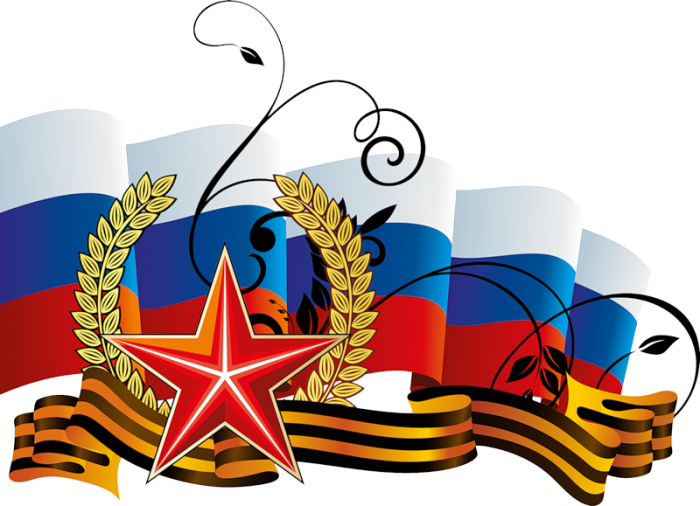 